Nemocnice Nové Město na Moravě,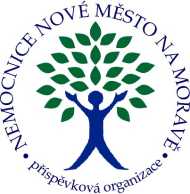 příspěvková organizace592 31 Nové Město na Moravě, Žďárská 610Tel.: XXXX, fax: XXXXe-mail: XXXXI.T.A.- Intertact s.r.o.Černokostelecká 616/143108 00 Praha 10Věc: Objednávka01.09.63.03.CA.04 Microbiology Calibrator01.09.63.01.01.15 Sample Treatment Matrix Solution01.09.66.01.01.01 Cephalosporinase Activity (50 tests/box) IVD kitCena,- 126 675,- + DPHDěkuji.OKLT - bakteriologieXXXXXXXXNemocnice Nové Město na Moravě, příspěvková organizaceNemocnice Nové Město na Moravě, příspěvková organizaceIČO: 00842001 DIČ: CZ00842001, bankovní spojení: XXXXVáš dopis zn./ dneNaše značkaVyřizuje / linkaNové Město na Moravě102/2024 OKLT baktXXXXXXXX22.4.20241xXXXX5xXXXX1xXXX